MINISTÉRIO DA EDUCAÇÃO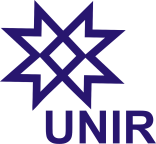 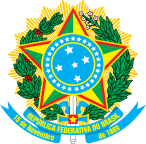 FUNDAÇÃO UNIVERSIDADE FEDERAL DE RONDÔNIANÚCLEO DE CIÊNCIAS HUMANASDEPARTAMENTO ACADÊMICO DE CIÊNCIAS DA EDUCAÇÃOPROGRAMA DE PÓS-GRADUAÇÃO EM EDUCAÇÃO ESCOLARMESTRADO E DOUTORADO PROFISSIONALAPÊNDICE DDECLARAÇÃO DE INTEGRANTES DE GRUPO FAMILIAR QUE PARTILHAM DA MESMA RENDAEu, _______________________________________________, CPF nº _______________________, RG _____________________, residente à_________________________ ______________________ , nº_______, Bairro____________________ - Telefone:_______________ declaro que as seguintes pessoas compõem meu grupo familiar e partilham da mesma renda familiar:Estou ciente de que a omissão de informações ou a apresentação de dados ou documentos falsos e/ou divergentes implicam, a qualquer tempo, no cancelamento do Auxílio e/ou Bolsa, se concedida, e obrigam a imediata devolução dos valores indevidamente recebidos, além das medidas judiciais cabíveis. _____________, ____________de __________________________________________________AssinaturaNOMEGRAU DE PARENTESCODATA DE NASC.NÚMERO DE CPF OU CERTIDÃO DE NASCIMENTO